S2 Fig Phyleogeography of isolated TBEV (2016-2017) strains in the Upper Rhine Valley. From West to East, Green TBEV strains Robertsau, 2215, HYPR; Red TBEV strains Emmendingen, Aubachstrasse (2016, 2017), HM2, A104; Orange TBEV strains Alsace, Aubachstrasse (2018), Schiltach, 8641, Vlasaty. The marked lines indicate hypothesized corridors/areas of distribution of the specific strains.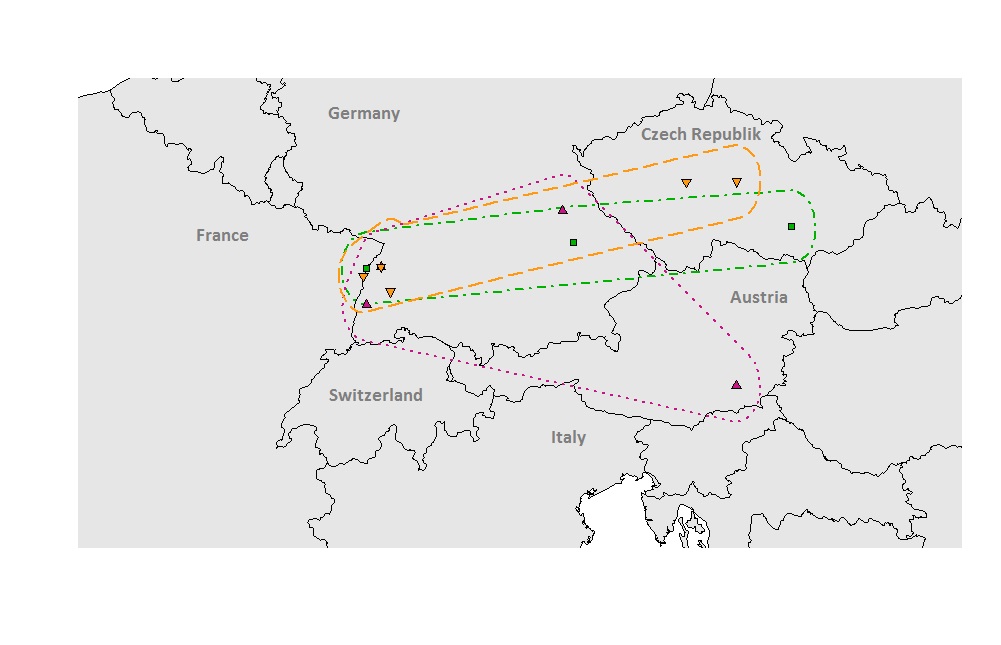 